Пошаговая инструкция по созданию пасхальной открытки Для изготовления открытки мы будем использовать довольно необычный материал - яичную скорлупу. Поделка получится ещё и с сюрпризом. Каким? Сейчас узнаете сами.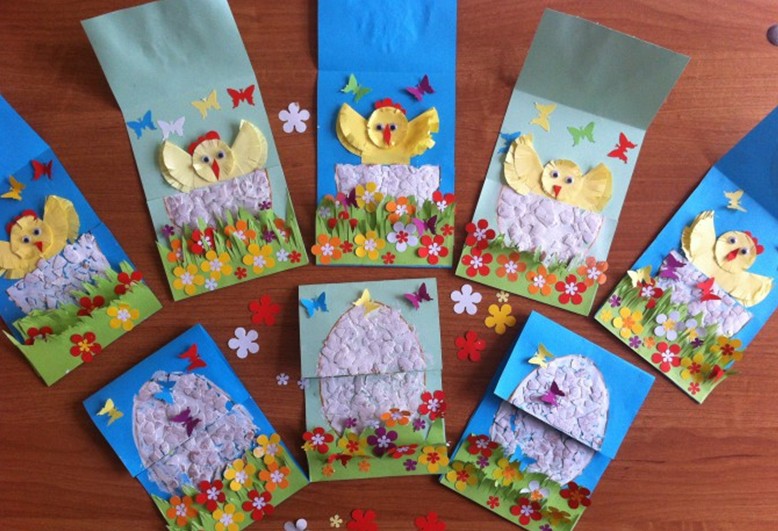 Материалы:Скорлупа;Клей;Двухсторонняя цветная бумага;Белая гуашь и кисти;Фигурный дырокол;Игрушечные глаза;Фломастер;Ножницы.Последовательность:Берем лист цветной бумаги и сгибаем его пополам вдоль длины. После этого разрезаем лист по линии сгиба и у получившийся полоски сгибаем к центру верхний и нижний края. Пошаговый процесс представлен ниже на фотографии.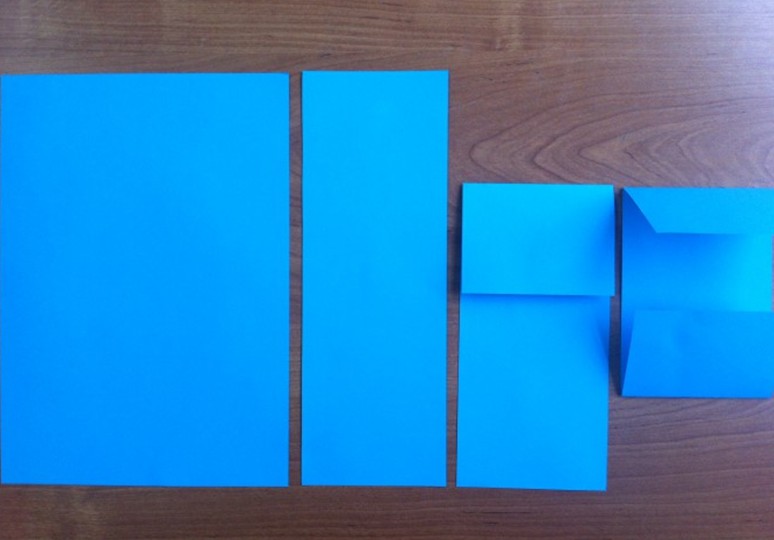 Теперь на нашей заготовке рисуем или обводим по шаблону яйцо. Вот так: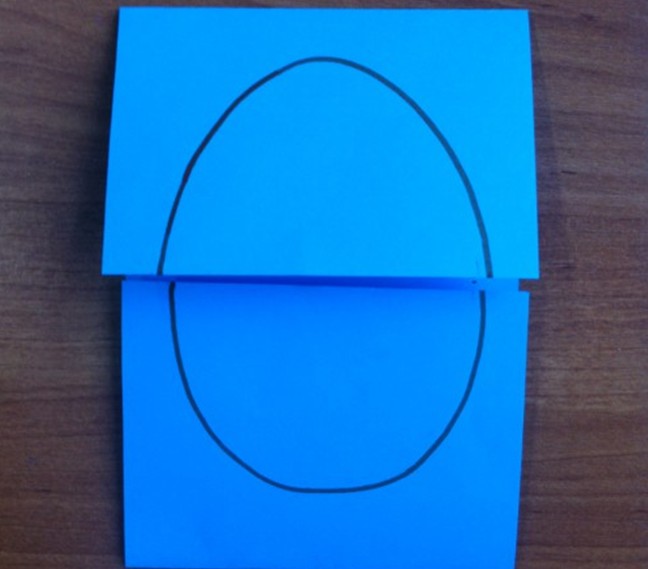 Раскрыв заготовку, заполняем контур рисунка скорлупой (приклеиваем ее при помощи ПВА). Дожидаемся высыхания.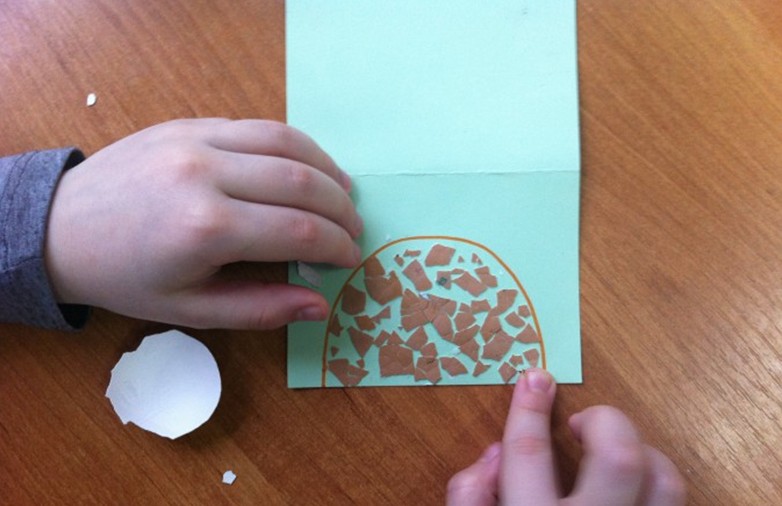 В завершение покрываем всё белой гуашью.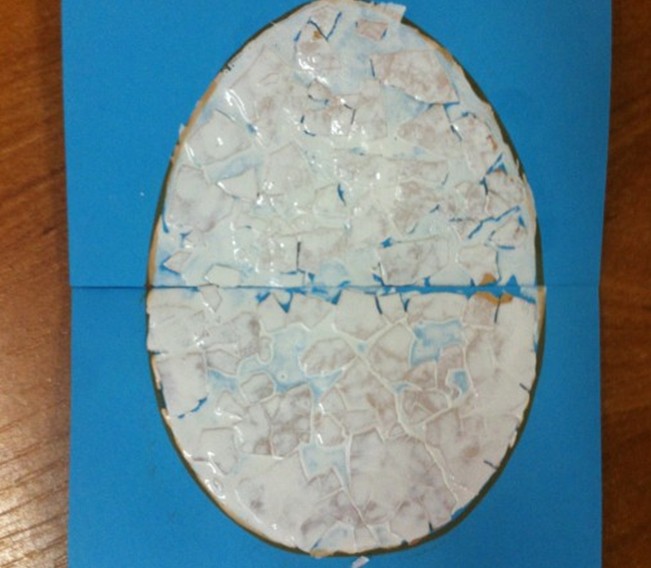 Далее нам нужно сделать траву. Из зеленой бумаги вырезаем две полоски по размеру открытки и делаем из них “заборчик”.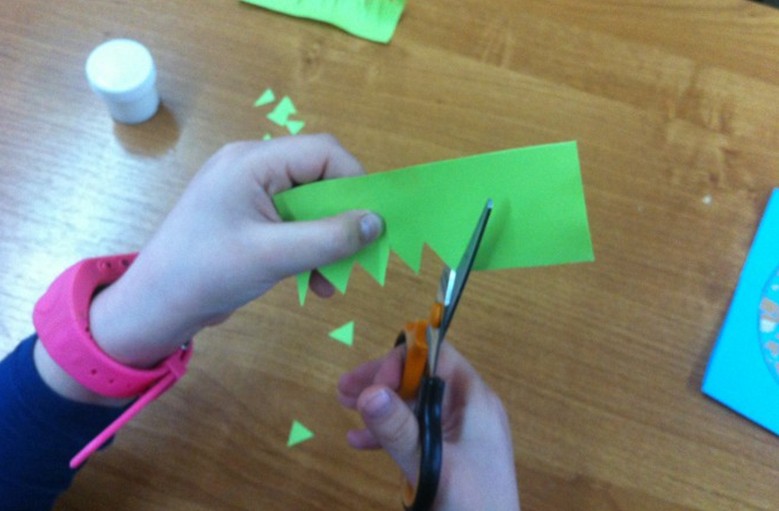 Чтобы травка была пушистой, по краю заборчика у нас будут небольшие надрезы.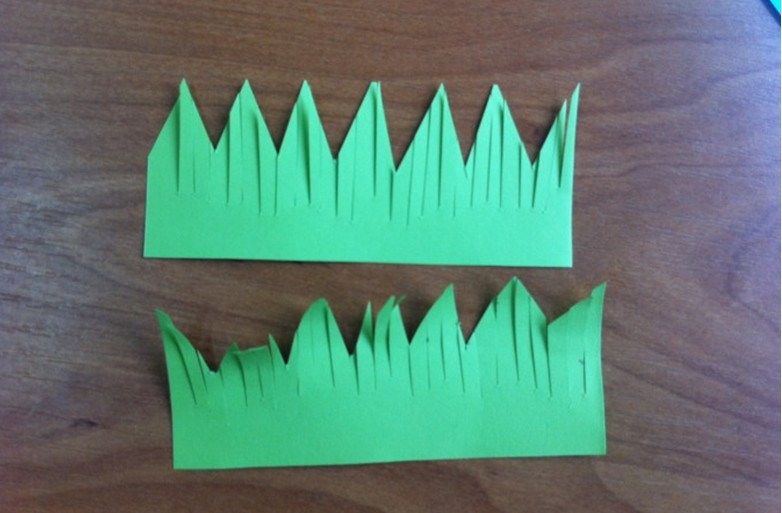 Приклеиваем траву к заготовке.
Завершаем оформление лицевой стороны открытки элементами, вырезанными из цветной бумаги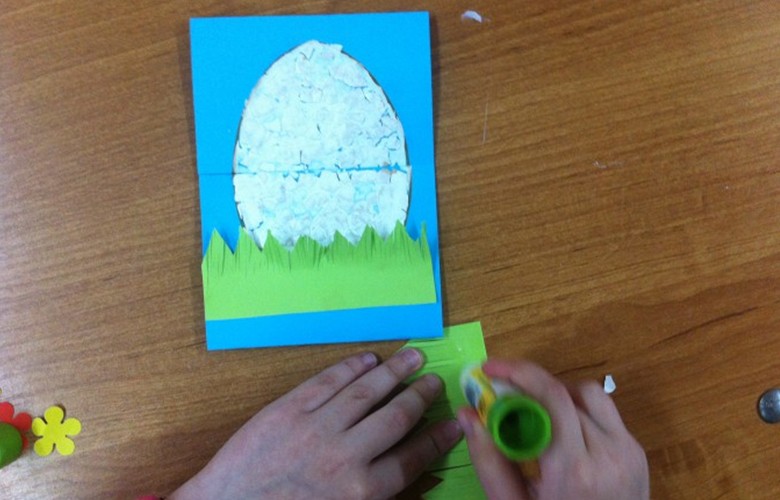 .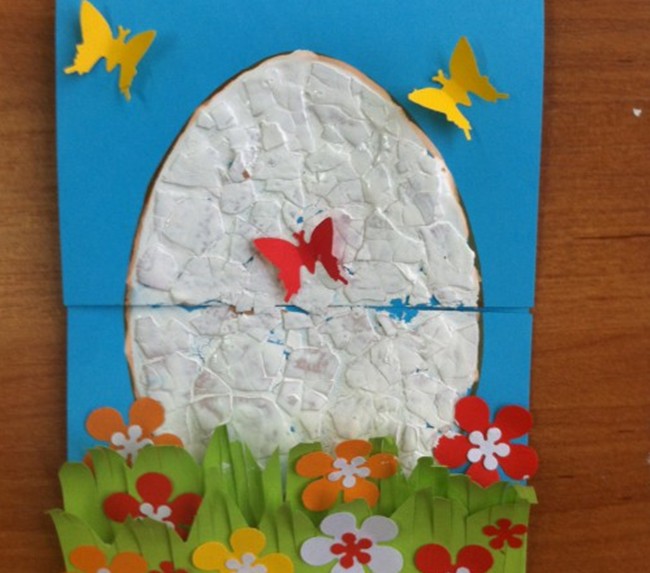 Первый этап завершен. Теперь поработаем над обещанным сюрпризом.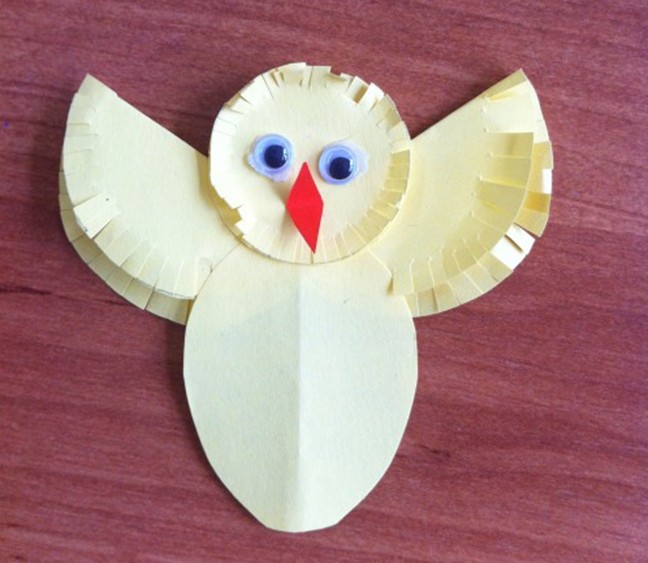 Из желтой бумаги вырезаем 3 кружка с диаметром около 4 см. Два из них оформляем, как показано ниже: это крылья цыпленка.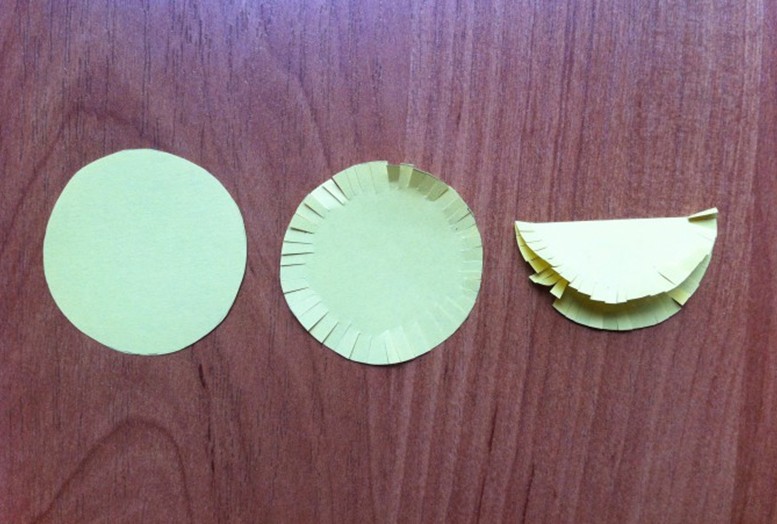 Третий превращаем в овал. Он станет основой для туловища.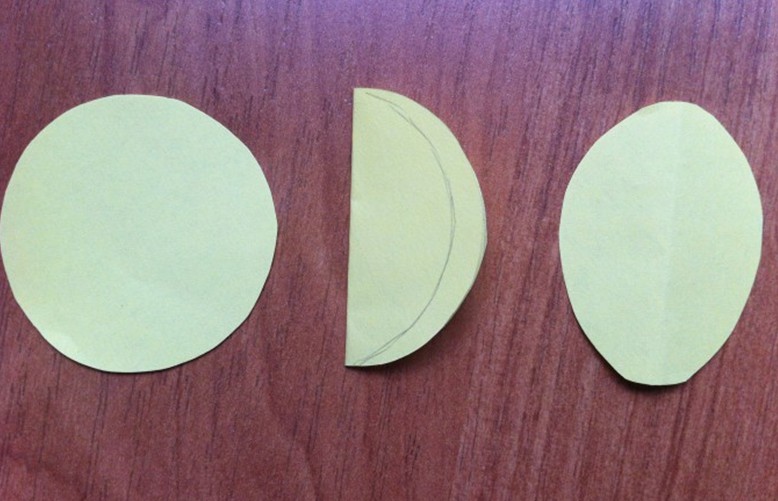 И еще два круга чуть меньшего размера нам понадобятся, чтобы сделать головку птички. У одного из них также делаем по краям надрезы, а после наклеиваем на второй. При помощи ножниц края круга можно немножечко “распушить”.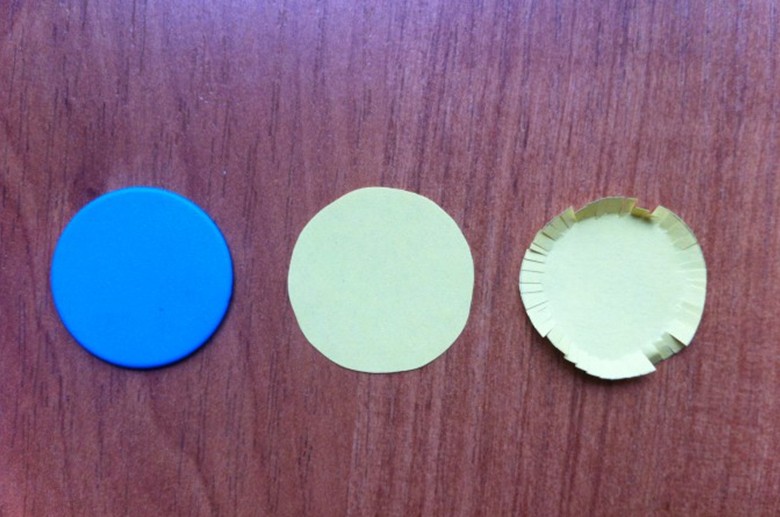 Соединяем все детали. Из красной бумаги делаем цыпленку клювик и гребешок. Не забываем приклеить или нарисовать глаза. Сажаем его в нашу скорлупку. Для этого боковые края нижней части работы нужно будет склеить друг с другом, чтобы получился своего рода карман.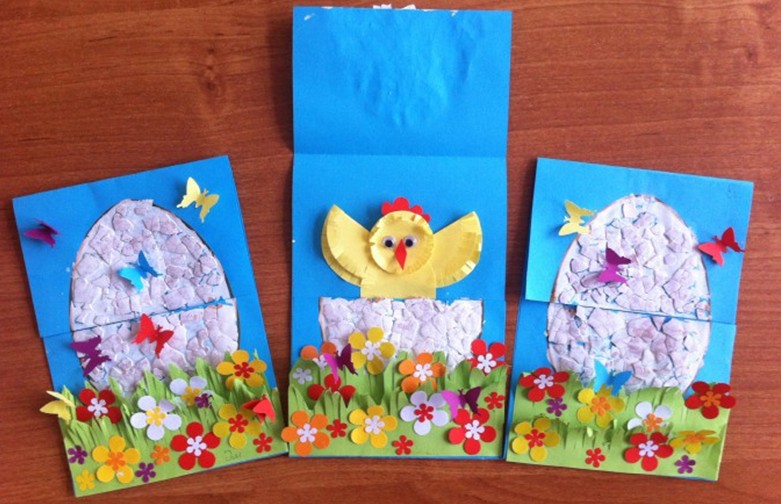 Вот и все. Несложная и очень интересная праздничная поделка готова!